Société Meskop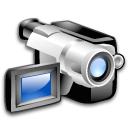 L'entreprise MESKOP fabrique et vend plusieurs produits. Elle travaille actuellement sur commande et consacre une part importante de son activité au nouveau camescope miniature Miniskope. Pour une période donnée, on possède les renseignements suivants, qui concernent : d'une part l'activité globale de l'entreprise et d'autre part, le seul produit Miniskope: Pour le calcul des coûts, on utilise la méthode ABC, et on a, à cette fin, dressé les deux tableaux suivants :1. Saisie des charges indirectesTravail à faire : Calculer le résultat sur MiniskopeActivité globale Produit Miniskope Chiffre d’affaire2 000 000 €Nombre de produits fabriqués et vendus 10 000 2 500 Nombre de commandes reçues et livrées 50 10 Nombre de lots lancés 277 20 Nombre de modèles fabriqués 5 1 Nombre de références des composants 200 40 Nombre d'heures de fabrication 10 000 2 500 Centre d’analyseNature de l’UOCIService achats Nb de commandes reçues et livrées122 500 €Service production Nb d’heures de fabrication312 900 €Service clientèle 100 € de CA89 600 €Service Admin.100 € de CA40 000 €Service recherche Nb de modèles fabriqués25 000 €Total 590 000 €